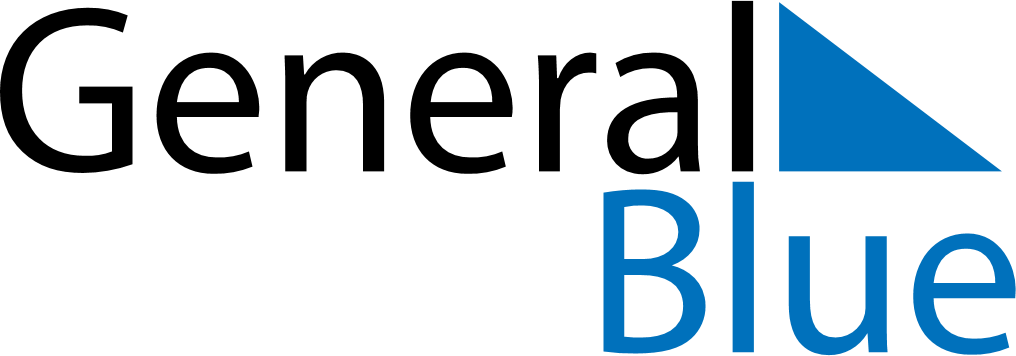 August 2018August 2018August 2018MonacoMonacoMondayTuesdayWednesdayThursdayFridaySaturdaySunday12345678910111213141516171819Assumption202122232425262728293031